Queenie Wang（王琼琼）：金梧国际证券基金Team leader。毕业于东南大学，哲学硕士，6年金融猎头从业经验。专注于证券，基金，保险资管等领域，尤其熟悉证券基金二级市场投研、销售相关职位，对中后台产品、运营、IT也有丰富的招聘经验，能够深刻理解金融机构的用人需求，致力于为候选人提供全面的金融职业生涯规划和面试技巧等相关经验分享。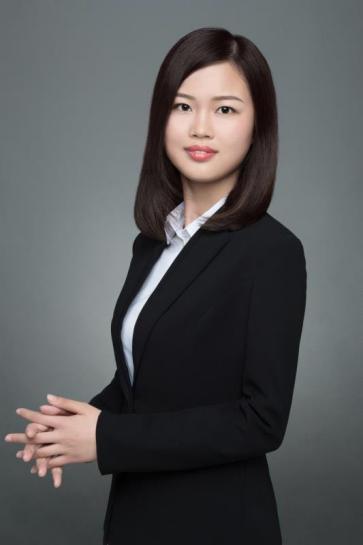 刘洪远：金梧国际证券基金Consultant，曾就职于知名券商和私募基金，对于大资管行业各业务条线均有较为深入的了解，尤其在一二级投研领域积累了丰富的人脉资源和招聘经验，对于不同业务条线的职业发展有深入的理解。同时，对于相关的岗位招聘和面试有丰富的经验，能够从不同维度剖析应聘者和岗位，做综合性评估。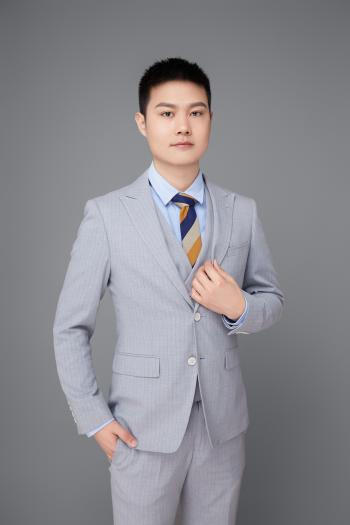 